РЕШЕНИЕРассмотрев проект решения о внесении изменения в Решение Городской Думы Петропавловск-Камчатского городского округа от 26.04.2016 № 429-нд «О порядке организации мероприятий по охране окружающей среды в границах Петропавловск-Камчатского городского округа», внесенный исполняющим полномочия Главы Петропавловск-Камчатского городского округа Брызгиным К.В., в соответствии
со статьей 28 Устава Петропавловск-Камчатского городского округа Городская Дума Петропавловск-Камчатского городского округа РЕШИЛА:1. Принять Решение о внесении изменения в Решение Городской Думы Петропавловск-Камчатского городского округа от 26.04.2016 № 429-нд «О порядке организации мероприятий по охране окружающей среды в границах
Петропавловск-Камчатского городского округа».2. Направить принятое Решение Главе Петропавловск-Камчатского городского округа для подписания и обнародования.РЕШЕНИЕот 28.06.2018 № 76-ндО внесении изменения в Решение Городской Думы Петропавловск-Камчатского городского округа от 26.04.2016 № 429-нд «О порядке организации мероприятий по охране окружающей среды в границах Петропавловск-Камчатского городского округа»Принято Городской Думой Петропавловск-Камчатского городского округа(решение от 27.06.2018 № 201-р)1. Пункт 1 части 1 статьи 3 изложить в следующей редакции:«1) организация мероприятий по охране окружающей среды в границах городского округа, в том числе по ликвидации последствий причинения вреда окружающей среде при размещении бесхозяйных отходов на территории городского округа на землях, находящихся в собственности городского округа и не имеющих других законных правообладателей (землепользователей, землевладельцев, арендаторов), а также на землях, государственная собственность на которые
не разграничена, в случае, если виновное лицо не установлено;».2. Настоящее Решение вступает в силу после дня его официального опубликования.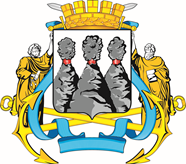 ГОРОДСКАЯ ДУМАПЕТРОПАВЛОВСК-КАМЧАТСКОГО ГОРОДСКОГО ОКРУГАот 27.06.2018 № 201-р10-я (внеочередная) сессияг.Петропавловск-КамчатскийО принятии решения о внесении изменения      в Решение Городской Думы Петропавловск-Камчатского городского округа                           от 26.04.2016 № 429-нд «О порядке организации мероприятий по охране окружающей среды в границах  Петропавловск-Камчатского городского округа»Председатель Городской Думы Петропавловск-Камчатского городского округа Г.В. МонаховаГОРОДСКАЯ ДУМАПЕТРОПАВЛОВСК-КАМЧАТСКОГО ГОРОДСКОГО ОКРУГАГлаваПетропавловск-Камчатскогогородского округаВ.Ю. Иваненко